　　　　　　　　にあてはまる言葉を書こう　　　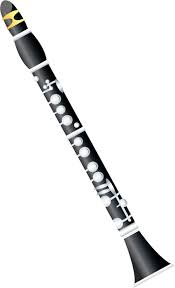 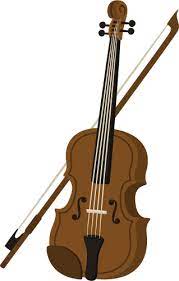 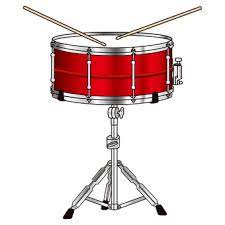 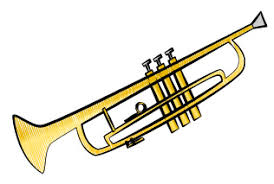 　　　 ♪　気づいたことや感じたこと　♪　　　　　　　　　　　　　　　　　　　　　　　　　　　　楽器音色やひびき、曲の感じなどAファンファーレ　　　　　　【　　　　　　　　　　　　　　　　　　　　　　　　】※適宜楽譜を挿入B主な　　　　　　　　　【　　　　　　　　　　　　　　　　　　　　　　　　】※適宜楽譜を挿入C主な　　　　　　　　　【　　　　　　　　　　　　　　　　　　　　　　　　】※適宜楽譜を挿入D細かいリズム　　　　　　【　　　　　　　　　　　　　　　　　　　　　　　】※適宜楽譜を挿入E楽器がかわるがわる登場【　弦楽器・金管楽器・木管楽器・打楽器　】Fもう一つの主な　【　　　　　　　　　　　　　　　　　　　　　　　　　】※適宜楽譜を挿入G「主な　」と「もう一つの主な」が交代で登場Hファンファーレ